ROTINA SEMANAL DO TRABALHO PEDAGÓGICO - Atividades Remotas-Data: 23 à 27 /08 de 2021Turma:Etapa I A** Prof.° GUTERMAN  ***  “E.M.E.I EMILY OLIVEIRA SILVA” AGOSTO                                                    COLE AREIA      JACA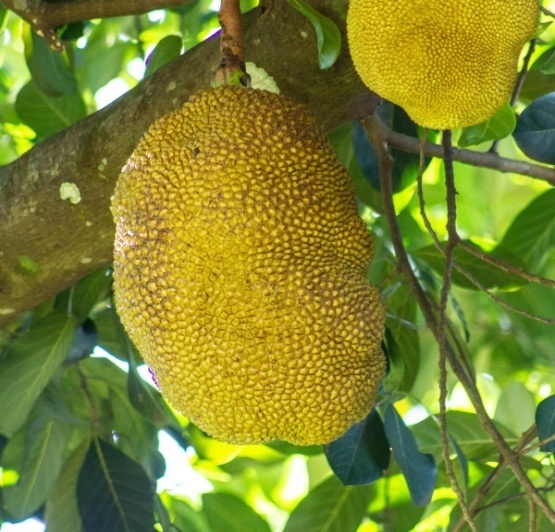 	PAGINA 1VAMOS TREINAR A CONSOANTE J.J JACA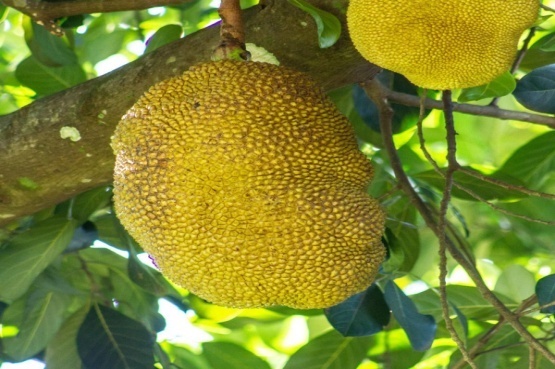 J- J- J- J- J- J- J- J- J- J- J- J-J-J- __________________________J- __________________________                              	PAGINA 2 RECORTE E COLE FIGURAS E PALAVRAS COM J.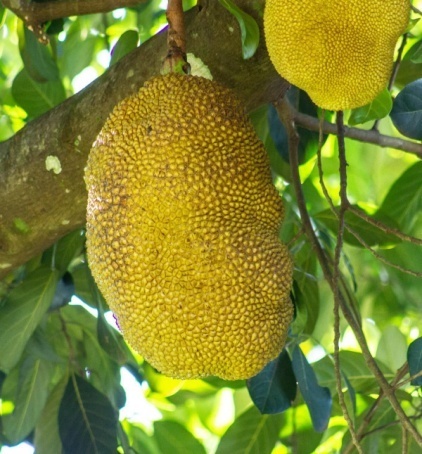 JACA	PAGINA 3HOJE VAMOS APRENDER O NUMERAL  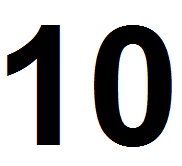 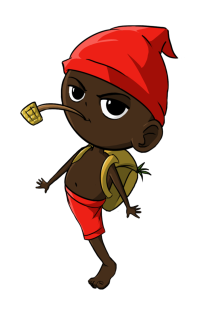 10-10-10-10-10-10-10-10-10-10-10-10-10- __________________________10- __________________________10-	PÁGINA 4VAMOS APRENDER UM POUCO MAIS AS FORMAS GEOMÉTRICAS.  NOME:-------------------------------------------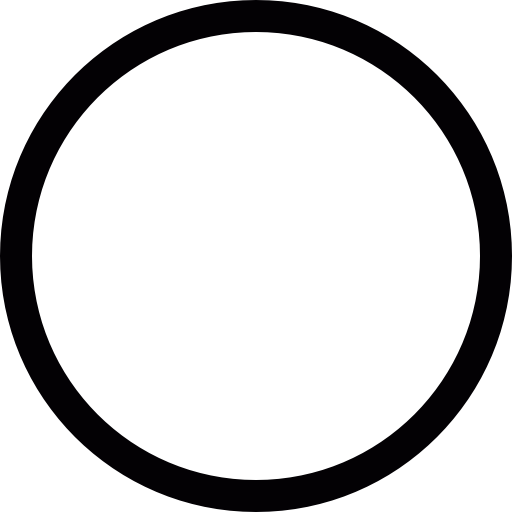 CÍRCULO
USE SUA CRIATIVIDADE E CRIE UMA IMAGEM COM O CíRCULO. DANÇA DAS CADEIRASQUEM NUNCA BRINCOU DE DANÇA DAS CADEIRAS? É UMA BRINCADEIRA SIMPLES, MAS QUE AJUDA NA COORDENAÇÃO, CONCENTRAÇÃO E AGILIDADE. BASTA COLOCAR UMA CADEIRA A MENOS QUE O NÚMERO TOTAL DE PARTICIPANTES. POR EXEMPLO, PARA 4 CRIANÇAS, COLOQUE 3 CADEIRAS. PONHA A MÚSICA PARA TOCAR E, QUANDO ELA FOR PAUSADA, AS CRIANÇAS TÊM QUE SE SENTAR! QUEM NÃO CONSEGUIR FICA DE FORA DA PRÓXIMA RODADA. PARA EVITAR DESLOCAMENTO DE MÓVEIS, VOCÊ PODE UTILIZAR CÍRCULOS DE CARTOLINA E FIXAR NO CHÃO COM FITA ADESIVA!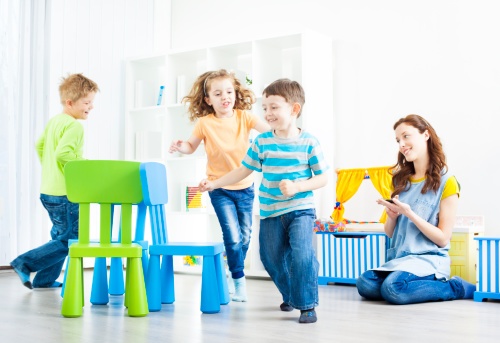 	PÁGINA 6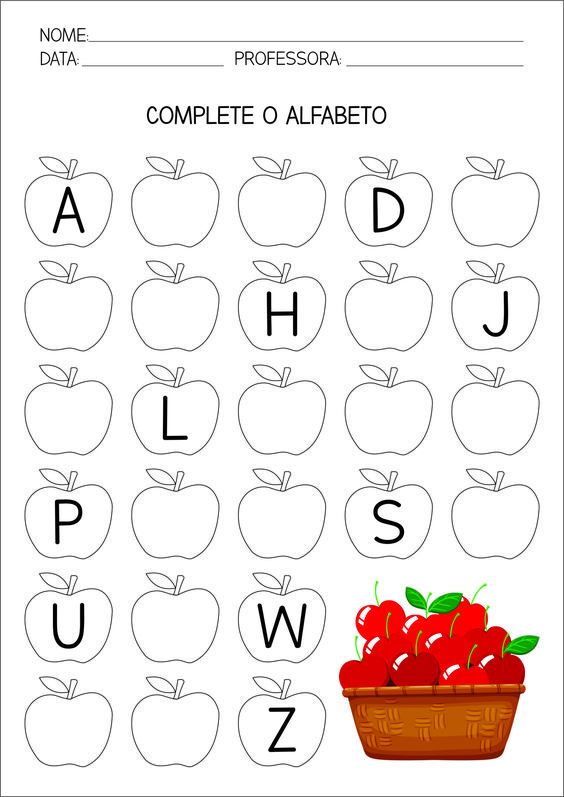 	PÁGINA 7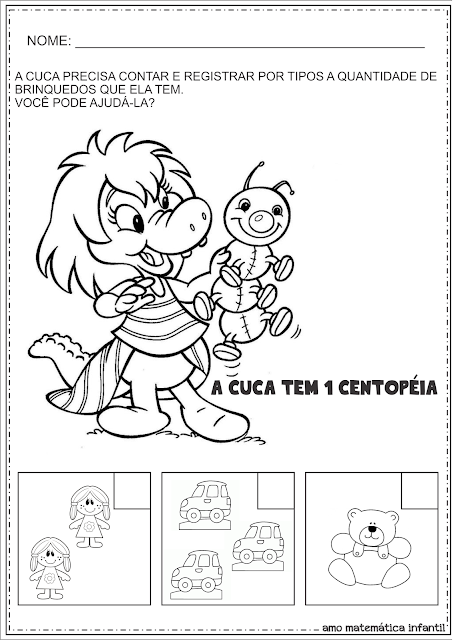 	PÁGINA 8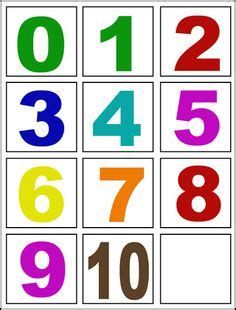                                                                                                                               PÁGINA 9SEGUNDA-FEIRA 23TERÇA-FEIRA 24QUARTA-FEIRA 25QUINTA-FEIRA 26SEXTA-FEIRA 27VÍDEO: O QUE É FOLCLORE BRASILEIRO? https://youtu.be/clggstgevHo ATIVIDADES DA APOSTILA 6PORTUGUÊS: COLE AREIA NA LETRA J. PAG 1MATEMÁTICA: VAMOS CONTAR OBJETOS EM CASA.USE TAMPINHA E VAI MOSTRANDO OS NUMEROS A SUA CRIANÇA, E PEÇA QUE ELA SEPARE A QUANTIDADE DE TAMPINHAS DE ACORDO COM O NÚMERO QUE MOSTROU. PAG 9ATIVIDADES DA APOSTILA 6.PORTUGUÊS: VAMOS TREINAR A CONSOANTE J.  PAG 2MATEMÁTICA: SD FOLCLOREHOJE VAMOS APRENDER O NUMERAL 10. SACIS – PAG 4AULA DE ARTES: 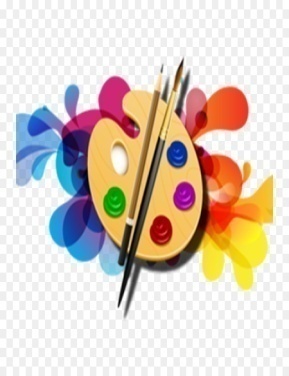 ATIVIDADES DA APOSTILA 6.PORTUGUÊS: RECORTE E COLE FIGURAS E PALAVRAS COM J.  PAG 3 Aula de ED. FÍSICA (Prof.ª Gleysse e Fabrício)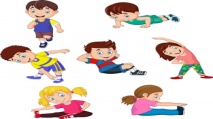 MATEMÁTICA:  FORMAS GEOMÉTRICAS.CIRCULO – PAG  5 DIA DO BRINQUEDO LIVRE:- DEIXE SUA CRIANÇA ESCOLHER UM BRINQUEDO PARA BRINCAR À VONTADE POR UM TEMPINHO, EXPLORANDO-O LIVREMENTE. SE POSSÍVEL, BRINQUE COM ELA. ESSA INTERAÇÃO É FUNDAMENTAL.ATIVIDADES DA APOSTILA 6.PORTUGUÊS: COMPLETE O ALFABETO. PÁG 7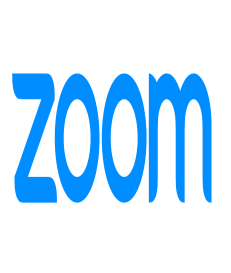 AULA ON-LINE APP ZOOM(O PROFESSOR IRÁ ENVIAR O LINK NO GRUPO PARA PARTICIPAREM DA AULA).LENDAS FOLCLÓRICASATIVIDADES DA APOSTILA 6.Aula de Música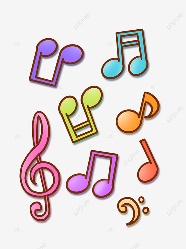 MATEMÁTICA: CUCA.CONTE E REGISTRE . PAG 8BRINCADEIRA: FOLCLÓRICA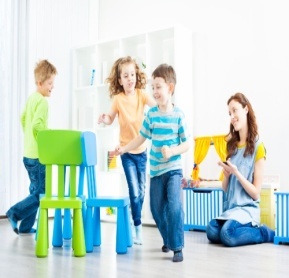 DANÇA DAS CADEIRASALÉM DOS CONTOS, DANÇAS, FESTAS E LENDAS, O FOLCLORE BRASILEIRO É MARCADO PELAS TRADICIONAIS BRINCADEIRAS. AS BRINCADEIRAS FOLCLÓRICAS SÃO AQUELAS QUE PASSAM DE GERAÇÃO PARA GERAÇÃO.  PAG 6
